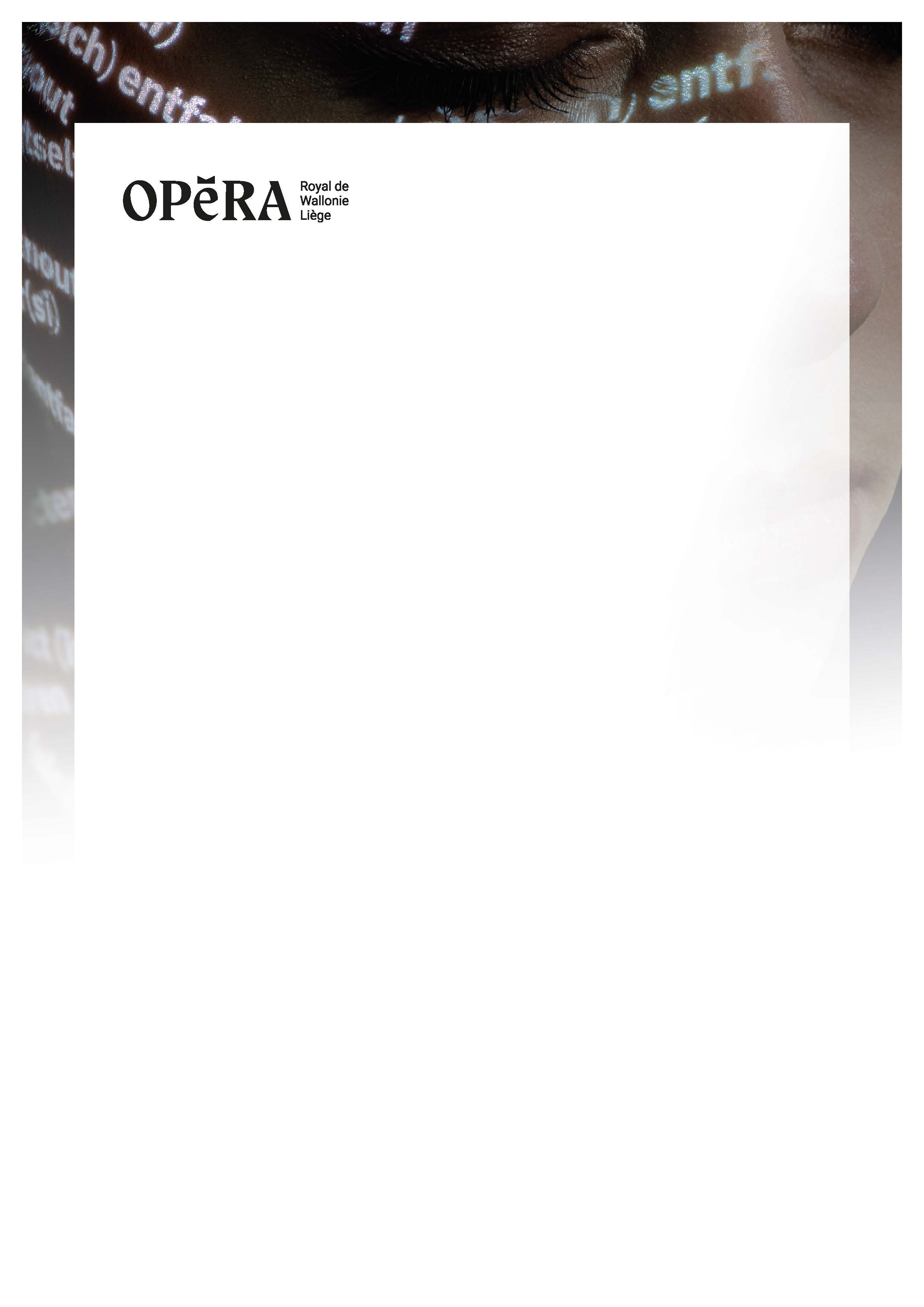 Liège, le 29 aout 2023L’Opéra et l’écoleL’enseignement artistiqueMadame, Monsieur,C’est avec plaisir que nous vous envoyons la brochure des activités proposées par l’Opéra Royal de Wallonie-Liège pour la saison 2023-2024. Vous pourrez y découvrir notre spectacle participatif jeune public et les 9 grands opéras.Nous attirons votre attention sur toute une série de privilèges qui vous sont personnellement dédiés :De nombreux outils pédagogiques à votre disposition (des antisèches Opéra, une brève vidéo de présentation de l’œuvre, des mini reportages vidéo sur le théâtre, un condensé d’astuces pour une sortie réussie…).La possibilité d’assister à une répétition générale d’un opéra (grille des dates au verso).Une offre tarifaire attractive (grille des prix au verso)Pouvons-nous solliciter votre aide afin d’assurer le relais de l'information auprès des enseignant(e)s qui seraient intéressé(e)s ? Toutes les informations sont également en ligne sur www.operaliege.beNous vous remercions pour votre aimable collaboration et restons bien entendu à votre disposition pour tout renseignement complémentaire.Dans l’attente de vous accueillir à l’Opéra, nous vous prions de recevoir, Madame, Monsieur, l’expression de nos salutations les plus cordiales.Valérie UrbainAudrey DorDavid Jacquotprojets éducatifs et sociauxReservationsUniquement via l’envoie d’une fiche d’inscription 2023-2024Mail : education@operaliege.beFiches d’inscription jointes a la brochure ou téléchargeable sur www.operaliege.beCalendrier des répétitions*Idomeneo (Mozart)			VE 15 SEPT 14 :30 / SA 19 SEPT 19 :00Il Barbiere di Siviglia (Rossini)		SA 14 OCT 14 :30 / LU 16 OCT 19 :00	Rusalka (Dvorak) 			SA 20 JAN 14 :30 / MA 23 JAN 19 :00Falstaff (Verdi)				SA 24 FEV 14 :30 / LU 26 FEV 19 :00Pelléas et Melisande (Debussy)		JE 11 AVR 14 :30 / VE 12 AVR 19 :00I Capuleti e i Montecchi (Bellini)		JE 16 MAI 14 : 00 / VE 17 MAI 20 :00Carmen (Bizet)				VE 14 JUIN 19 :00 / SA 15 JUIN 19HLes répétitions générales ouvertes restent une étape de travail. Dès lors, les chanteurs peuvent ne pas chanter à pleine voix. Il est possible que la répétition soit brièvement interrompue pour effectuer des corrections.TarifsFormule répétition d’opéra 2,5 € par élève1 accompagnant gratuit pour 10 élèvesFormule spectacle d’opéraCat. 2 : 10 € | Cat. 3 : 8 € | Cat. 4 : 5 € | Cat. 5 : 3 € par élève1 accompagnant gratuit pour 10 élèvesPatiente mon cœur5 € par élèves1 accompagnant gratuit pour 10 élèves